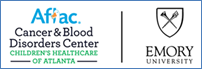 Aflac Cancer & Blood Disorders CenterAdvances in Research (AiR) MeetingTuesday, October 3, 201712:30 – 1:30 pmEgleston Classroom 5&Scottish Rite Outpatient Conference Room 4th floor MOB“Psychological Approaches to Chronic Pain Management in Sickle Cell Disease”Soumitri Sil, PhD&“Smartphone app for non-invasive, quantitative diagnosis of anemia using only patient-sourced photo”Robert Mannino, BSThis meeting series features talks from clinical/translational and basic science researchers and provides a forum for trainees and junior faculty to receive feedback on their ongoing projects. Please join us for this opportunity to foster new interactions between Aflac researchers and support our early career scientists.  All Aflac researchers are invited to attend. Lunch will be provided at Egleston and Scottish Rite locations. Please contact Deb DeRyckere (deborah.deryckere@emory.edu) or Renhao Li (renhao.li@emory.edu) for additional information.